Запрос №9 от 11.12.2018Вопрос №1: 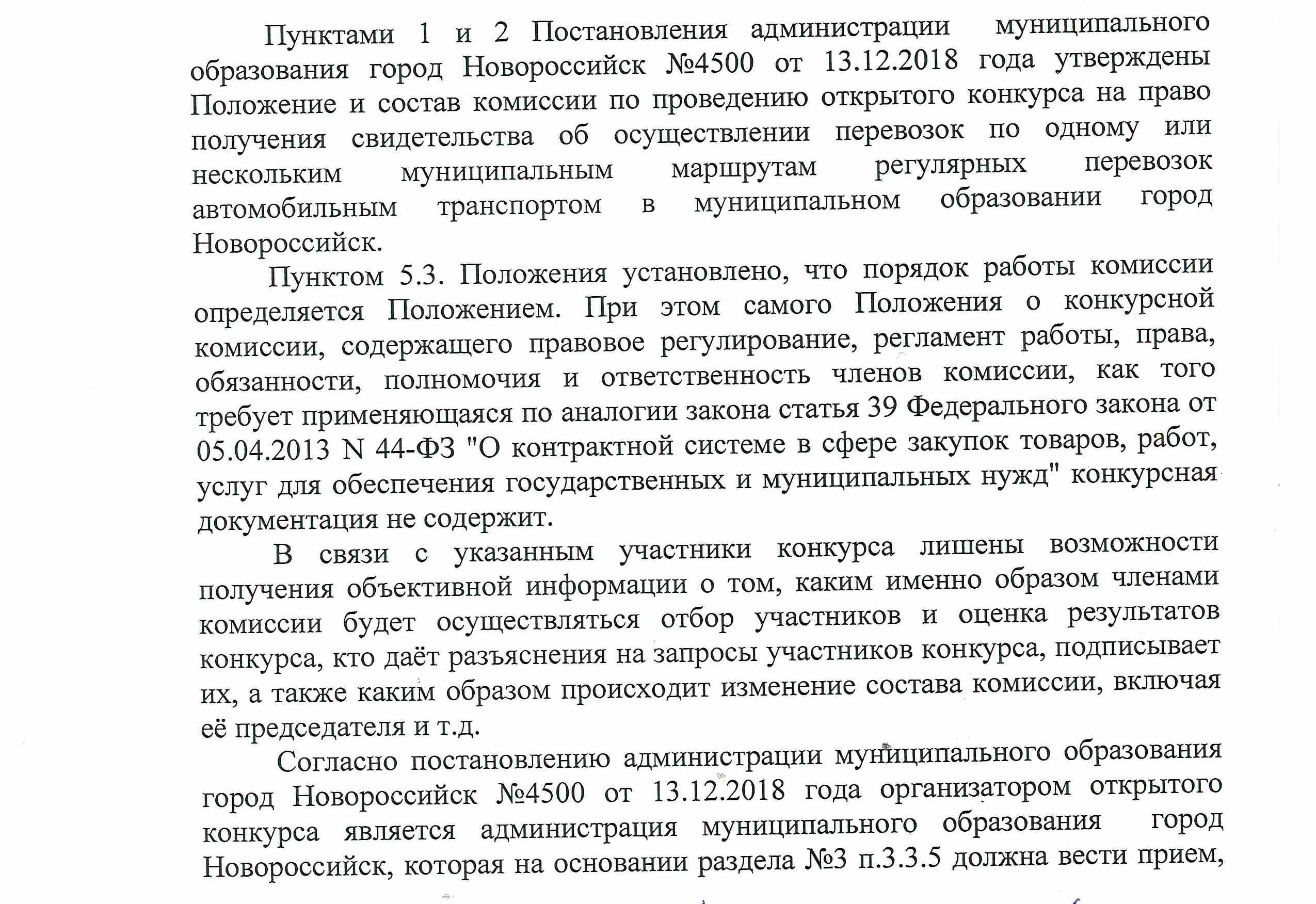 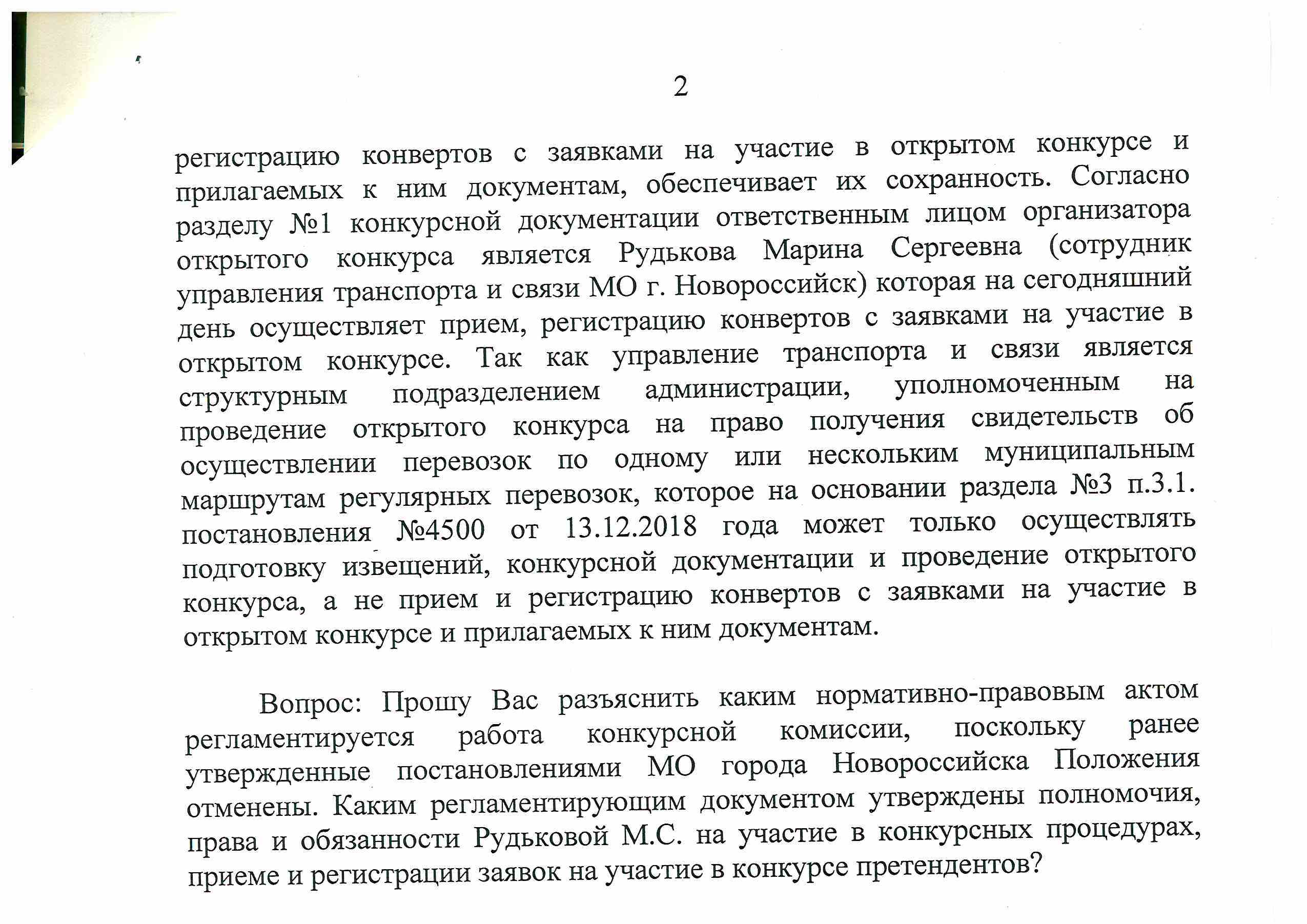 Ответ №1:Порядок работы комиссии регламентируется постановлением администрации муниципального образования город Новороссийск от 13 ноября 2018 года № 4500 «Об утверждении положения о проведении открытого конкурса на право получения свидетельства об осуществлении перевозок по одному или нескольким муниципальным маршрутам регулярных перевозок автомобильным транспортом в муниципальном образовании город Новороссийск» и конкурсной документацией.Распоряжением главы администрации муниципального образования город Новороссийск № 152/1-РК Рудькова М.С. является исполняющим обязанности заместителя начальника управления транспорта и связи. Полномочия заместителя начальника управления транспорта и связи устанавливаются должностной инструкцией, в том числе организация и проведение открытого конкурса.